Spørgsmål til global opvarmningTekst: www.geografi-noter.dk/hf-geografi-klimaforandringer.aspKap 1: Introduktion Hvad er de fleste enige om i dag, når det gælder global opvarmning?
Hvad besluttede man på COP21?
Hvad er målsætningen med Danmarks ’klimalov’? 
Hvad kan man fortsat være uenige om i forhold til global opvarmning?
Kap 2: Atmosfæren Hvorfor er atmosfæren vigtig for livet på jorden? Nævn 2-3 forhold
Hvad hedder det lag i atmosfæren hvor klimaprocesserne finder sted?
Hvorfor indeholder atmosfæren ilt (O2)? 
Kap 3: DrivhuseffektenIndsæt stråling på nedenstående figur, så figuren illustrerer drivhuseffekten

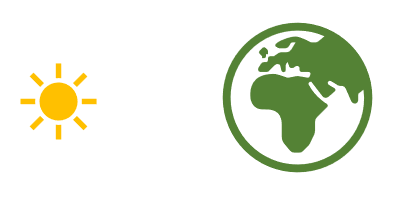 Er jorden drivhuseffekt en naturlig effekt? Ja eller nej?
Hvad ville temperaturen være på jorden hvis der ikke var en drivhuseffekt? Hvad er jordens gennemsnitstemperatur i dag pga drivhuseffekten? 

Hvilke begreber kan bruges til at beskrive: Solens stråling….
Jordens stråling …Kap.4 StrålingsbalancenPrøv sammen med din sidemand at beskrive hvad modellen for atmosfærens strålingsbalance viser:	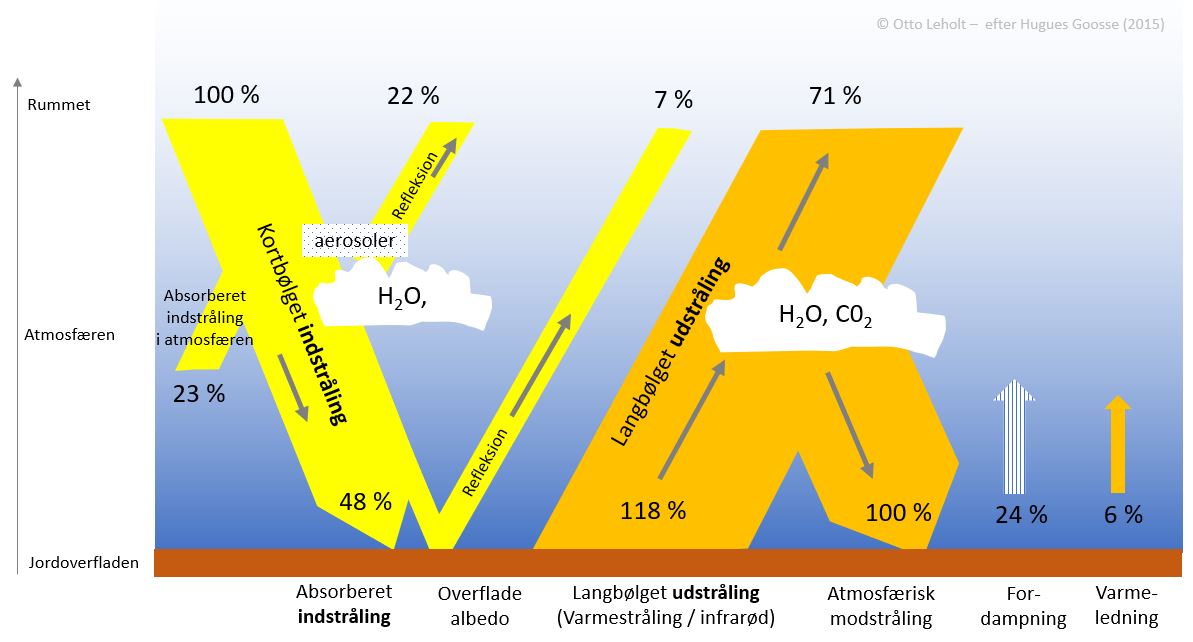 Tjek sammen med sidemanden om I forstår alle fagudtryk som anvendes i modellen …?
Hvorfor er jordens varmeudstråling (118) umiddelbart større ind solens indstråling (48) ?
Hvad sker der (heldigvis) med langt størstedelen af jordens varmeudstråling og hvorfor?
Hvordan kan man i modellen se at der er strålingsbalance mellem indstråling og udstråling?Kap 5: Kulstofkredsløbet I hvilke naturlige biologiske processer indgår Co2?
Hvad er de fossile brændsler? 
Hvorfor udledes der Co2 til atmosfæren når vi afbrænder fossile brændsler?
Hvor meget CO2 udleder mennesker om året ifølge figur 9?
Hvor bliver menneskets CO2 udledninger af ifølge figur 9?DrivhusgasserneSkriv den kemiske formel for de fire vigtigste drivhusgasser: …………Hvilken drivhusgas er den vigtigste – har størst effekt? 
Hvilken måleenheder bruges til at angive koncentrationen af drivhusgasserne i atmosfæren?
Hvis der er 390.000 ppb (=390 ppm) hvad svarer det til i procent? Find svaret i teksten 
Indskriv i tabellen menneskets samlede CO2 udledning fra 1850-2018
 
Data finder du her:
https://ourworldindata.org/grapher/annual-co2-emissions-per-country?tab=chart&facet=none&country=~OWID_WRL Kap. 6 Naturvidenskabelig metode  Nævn 4-5 elementer som indgår i den naturvidenskabelige metode?  Kap: 7 De vigtigste data Hvad er en hypotese?Hvilken hypotese kan man opstille vedrørende den global opvarmning?
Hvor meget er den globale gennemsnitstemperatur steget siden 1850?  (se figur)Prøv at opdele temperaturkurven i 4-5 faser 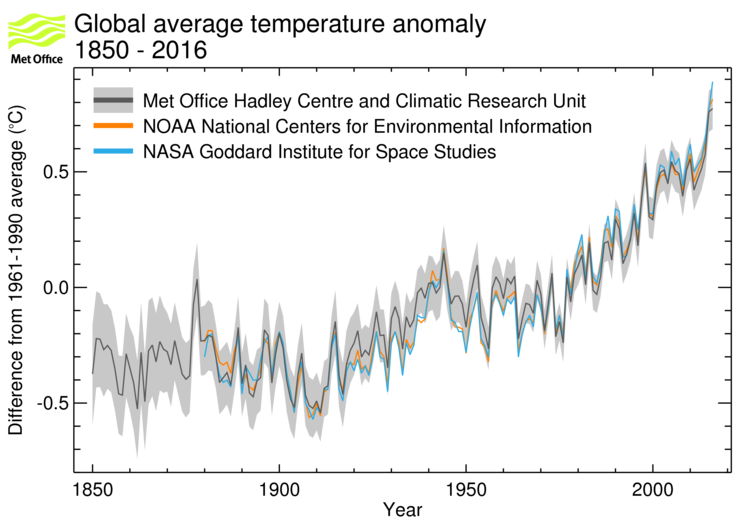 Inden for hvilket interval har CO2 koncentrationen ligget de sidste 400.000 år?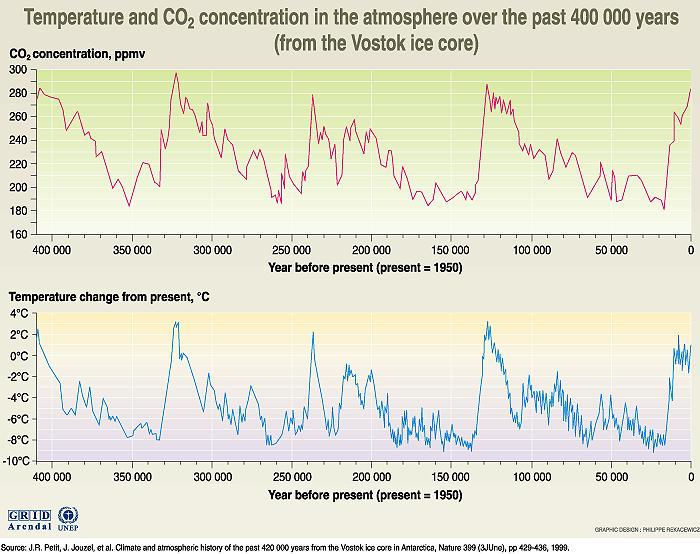 Hvordan skal Y-aksen læses i den nederste kurve – over temperaturen?
Hvor meget varmere ____  og koldere _____ har det tidligere været i forhold til i dag?
indtegn på figuren (med blyant) hvornår vi har istider og hvornår der er mellemidtider (varmeperioder) 
Hvad er iøjnefaldende når man umiddelbart sammenligner de to kurver? 
Hvad er / kan kurverne bruges som bevis på?
Hvorfra har man viden om CO2 koncentration og temperaturer for 100.000’er af år siden? 
Ved du om der er en anden tolkning af årsag – virkning for de to kurver? 




Keeling-kurven 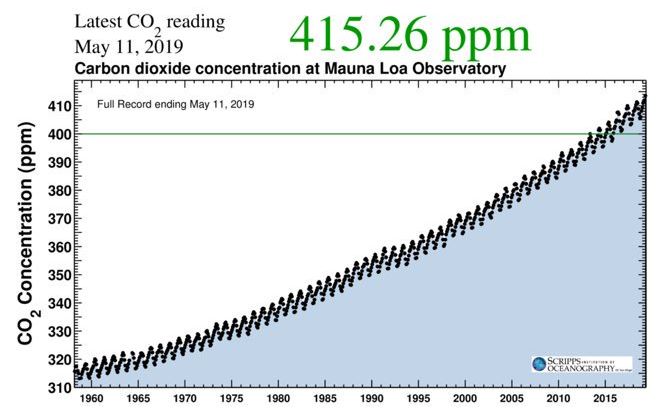 Hvad viser figuren til højre (Keeling-kurven)?

Hvilken måleenhed bruges til at måle Co2 koncentrationen i atmosfæren? 
Hvad svarer 415 ppm til i procent?


Det er jo ikke ret mange procent … så hvorfor er man så bekymrede over denne stigning i atmosfærens Co2 indhold – fint svaret i figur med iskernedata på forrige side!Kan du forestille dig et par grunde til at menneskets Co2-udledninger er steget så voldsomt siden 1958?  
Sammenhold figuren her med den første figur over temperaturudviklingen siden 1850. 
Er der nogen korrelation? 
Hvilken hypotese kan man opstille på baggrund af de tre figurer?  
Hvad er de grundlæggende præmisser (forudsætninger) for denne hypotese Kap. 8: Beviser på global opvarmning Kan du nævne min 5 observationer / beviser på global opvarmning ……………

Hvad beviser disse observationer egentlig – og hvad beviser de ikke nødvendigvis?




Kap 9: Feedbackmekanismer i klimasystemet I klimadebatten – og i det vi hidtil har læst, har vi beskrevet klimasystemet som vist i figuren til højre.
Hvad kan man kalde et sådant klimasystem?
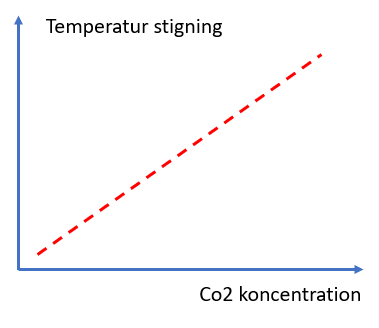 Hvad er karakteristisk for et ’kaotisk klimasystem’…
og hvad er ”den lille ting med den store virkning”?
Hvad menes der med disse begreber når vi taler om global opvarmning: POSITIV feedback ….NEGATIV feedback …
Beskriv mindst to eksempler – gerne tre – på positiv eller negativ feedback i klimasystemet?….….….
Gå nu tilbage til figuren over atmosfærens strålingsbalance – på s. 2 i spørgsmålsarkene. 
Hvilke af de omtalte feedbackmekanismer kan du finde i modellen? 
Tag stilling til om der er tale om positiv eller negativ feedback?….….….Opsamling Marker med PLUS + eller MINUS - på modellen over atmosfærens kredsløb, hvordan de enkelte talværdier vil ændre sig ( + eller - ) på grund af klimasystemets feedbackmekanismer !

Vurder hvordan den globale opvarmning vil påvirke vandets kredsløb 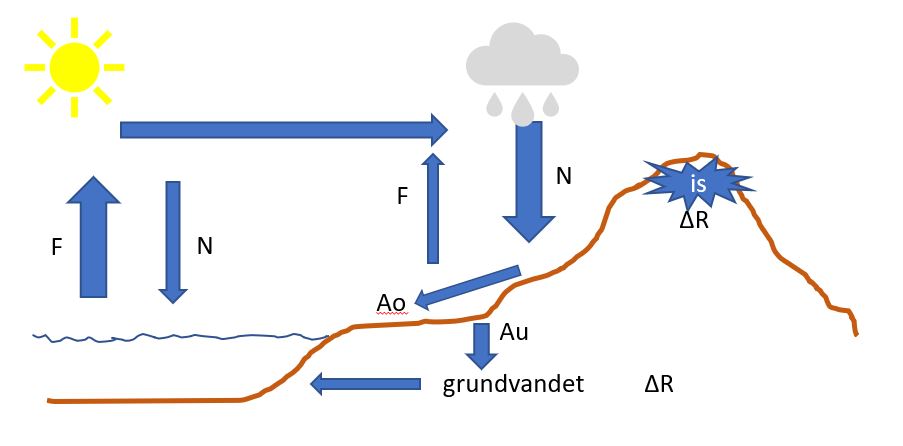 1850190019502018Co2 mia. t (GT)